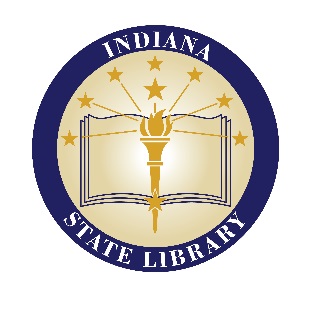 Resource Sharing CommitteeJune 2, 2017 10am-12pmIndiana State Library - Room 425Dial-in Number: (877) 422-1931   Meeting Code:  990 724 4704#MinutesMembers PresentNick Schenkel (Chair), West Lafayette Public LibraryTina Baich (Secretary), IUPUI University LibraryJennifer Clifton, Indiana State LibraryCollette Mak, University of Notre DameMatthew Shaw, Ball State UniversityCheryl Wright, Indianapolis-Marion County Public LibraryMembers on the PhonePatty Lunsford, Franciscan St. Elizabeth HealthRobert Roethemeyer, Concordia Theological SeminaryTrista Rue, Melton Public LibraryAmy Winks, Purdue UniversityGuests PresentJason Boyer, Indiana State LibraryAnna Goben, Indiana State LibraryWendy Knapp, Indiana State LibrarySuzanne Walker, Indiana State LibraryJohn Wekluk, Indiana State LibraryGuests on the PhoneMichelle Bradley, MCLSAmber Painter, Indiana State LibraryMembers AbsentEric Fry, Allen County Public LibraryTerri Nicholson, South Dearborn High SchoolCall Meeting to OrderNick Schenkel called the meeting to order at 10:06am.Approval of AgendaThe agenda was approved as presented.Approval of MinutesThe minutes were approved as presented.State Library ReportEvergreen updateAnna Goben reported there are 113 members actively sharing. Four libraries are currently cataloging into the system, so ISL is hosting cataloging gatherings where catalogers come together to spend time cataloging. Cataloging Days have been getting through 3-6% of a collection cataloged in a day (10,000-15,000 items in collections).INSPIRE update  - usage, training and marketingJennifer Clifton reported on INSPIRE usage statistics. ISL will be talking with vendors about how to get more meaningful statistics. Suzanne Walker reported that PDO is currently doing a series of train the trainer events. Most sessions get 6-10 attendees. INSPIRE Town Hall webinar coming up on September 21st with a panel of different types of librarians talking about how they use INSPIRE. Walker presented about INSPIRE at an education conference and 100 people attended. Wendy Knapp reported on meeting with new Gale rep. The rep provided a video promoting INSPIRE that is now on ISL’s YouTube channel. John Wekluk has created a marketing plan for INSPIRE specifically targeting mothers of high school students and educated lifelong learners. He has underwriting starting on WFYI on June 19. There were 78 respondents to an INSPIRE survey that serves as baseline for awareness, etc. 20th anniversary of INSPIRE coming up in January 2018.INfoExpress updateClifton reported that 83% of libraries have renewed. Renewals close on August 1. She meets bi-monthly with the courier, and her first meeting is coming up.Schenkel has gotten questions about the number of days required in the new standards.IN-SHARE updateClifton reported that starting July 1 the $5 charges will go into effect for libraries in excess of the request benchmarks (250 requests annually). See handout for libraries potentially affected.SRCS update - Questions or recommendations for procedure changesClifton said some libraries can go an entire month without receiving any SRCS requests. Gap between borrowing requests submitted and filled is narrowing (63%). 94% of requests filled are shipped within four days. Clifton has been talking with the vendors. Auto-Graphics User Group call on June 13 that Clifton will be attending. She has a call with Noah Brubaker next week to discuss PALNI’s concerns around SRCS.Book club requests still not working as they should. You have to place each request individually for it to not go to the same lending string. AG is working on fixing this problem.Questions regarding how libraries and their patrons are using SRCS. Have we received feedback from patrons about how easy it has been to use? How many libraries are mediating the process? Tina Baich suggested doing a survey of participating libraries to gather some of this information and then asking a subset of those libraries if we could survey their users. Clifton agreed and suggested August, which is the one-year anniversary for SRCS.D2D RecapDiscovery to Delivery VII was held on April 7, 2017, 9am-4pm at the Indianapolis Public Library Central Library. The theme was “exploring new pathways to sharing.” Indiana State University once again hosted the conference website at http://library.indstate.edu/d2d7/. Approximately 86 people attended the conference. Only thirty-eight people responded to the conference survey, but 97% of respondents said their overall experience was good or very good (one neutral response).Tipasa; introducing new ideas of what resource sharing is (deep collaboration); roundtables on SRCS and other software being used in resource sharing; library presentations on SRCS, Tipasa; DPLA as a resource; staff sharingKirsten Leonard as keynote?SRCS User Group paired with something else for non-SRCS libraries (divide academic and public libraries?)D2D8 planning should begin in August. Cheryl Wright will help with next year’s conference.Update on Indiana STARS ChecklistCollette Mak reported on updates to the checklist and raised procedural questions. Checklist could live in ISL’s SurveyMonkey and be linked from ISL website. Walker volunteered to work with Mak on create the survey in SurveyMonkey.Old BusinessNo old business.New BusinessNo new business. Knapp said ISL is happy to host the next D2D if we want to remain in Indianapolis, but would be happy to have it in Terre Haute if it means Holli will work on the conference.Knapp thanked Collette Mak for all her work and Schenkel presented Mak with a card from the committee. The Committee gave Mak a round of applause.Set next meeting datesJuly 28, 10am-12pmSeptember 29, 10am-12pmAnnouncementsMak mentioned that Notre Dame had a two-day copyright workshop with Nancy Sims from University of Minnesota. She highly recommends Sims as a speaker/workshop presenter.Matthew Shaw said the Ball State Copyright Conference will likely return next year. They are interviewing now for Dr. Dolak’s replacement.The meeting was adjourned at 11:40am.Respectfully submitted,Tina BaichSecretary, ISL Resource Sharing Committee5481